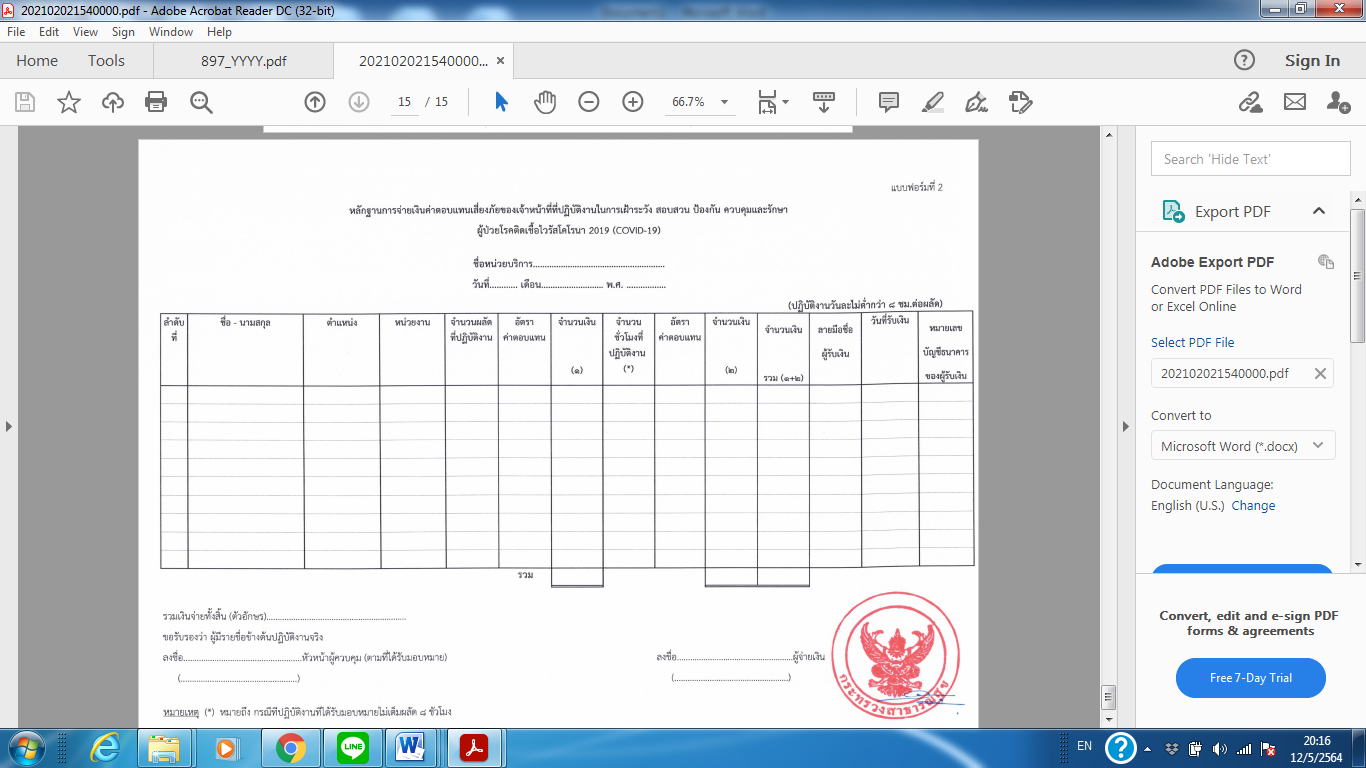 แบบ 3.4.5
